様式第４号（第７条関係）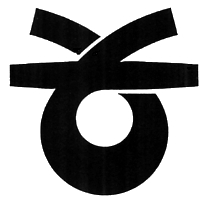 子等の近親者に関する届出書（ファミリーシップ）　年　　　月　　　日　宣誓者が，上記に記載する子等の近親者を含めて家族としての思いを持つ関係であることに同意し，届出します。注）氏名欄について，１５歳以上の場合，本人が自署してください。代書者宣　　　誓　　　者宣誓者宣　　　誓　　　者宣誓者宣　　　誓　　　者宣誓者宣　　　誓　　　者宣誓者宣　　　誓　　　者宣誓者氏　　名（通　　称）生年月日年　　月　　日年　　月　　日　　　　　　年　　月　　日　　　　　　年　　月　　日住　　所（住民登録をしているところ）子等の近親者子等の近親者子等の近親者子等の近親者子等の近親者フリガナ氏　　名続柄続柄フリガナ氏　　名続柄続柄（通　　称）生年月日　　年　　月　　日　　年　　月　　日　　　　年　　月　　日　　　　年　　月　　日住　　所（住民登録をしているところ）届　　　出　　　人（子になる人が１５歳未満のときに書いてください。）届　　　出　　　人（子になる人が１５歳未満のときに書いてください。）届　　　出　　　人（子になる人が１５歳未満のときに書いてください。）資　　格親権者【□父　□その他（　　　）】親権者【□母　□その他（　　　）】住　　所（住民登録をしているところ）氏　　名生年月日　　年　　月　　日　年　　月　　日住　　　所氏　　名